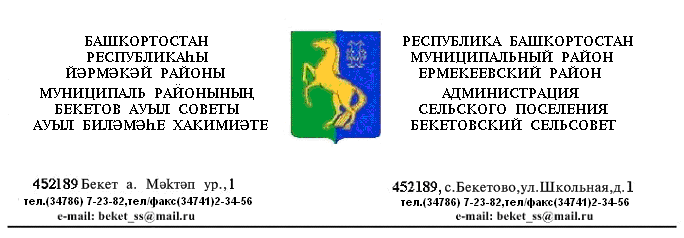      ҠАРАР                                                                        ПОСТАНОВЛЕНИЕ             «10» сентябрь 2015 й.                       №  98                            «10» сентября .            Об утверждении   программы  производственного контроля          качества питьевой воды в сельском поселении Бекетовский сельсовет В соответствии со ст. 4 Федерального закона Российской Федерации № 131-ФЗ от 06.10.2003. «Об общих принципах организации местного самоуправления в Российской Федерации « и ст. 4 Устава сельского поселения Бекетовский сельсовет муниципального района Ермекеевский район  Республики Башкортостан ПОСТАНОВЛЯЮ:Утвердить рабочую программу производственного контроля  качества питьевой воды в сельском поселении Бекетовский сельсовет муниципального района Ермекеевский район Республики  Башкортостан( прилагается ).Контроль за исполнением настоящего постановления оставляю за собой.Глава сельского поселенияБекетовский сельсовет                           З.З.Исламова         СОГЛАСОВАНО:                                                                                           УТВЕРЖДАЮ:Начальник территориального  отдела                                                  Глава сельского поселения Управления Федеральной службы                                                       Бекетовский сельсовет муниципального по   надзору в сфере защиты прав                                                        района Ермекеевский район потребителей и благополучия                                                              Республики  Башкортостан       человека по Республике Башкортостан                                               ___________ З.З.Исламова в Белебеевском, Альшеевском, Бижбулякском,                                 «___»  ___________ 2015 года                                                                       Ермекеевском и Миякинском районах____________  Г.М.Идрисов   «___»  ___________ 2015 года                                                РАБОЧАЯ   ПРОГРАММА    ПРОИЗВОДСТВЕННОГО КОНТРОЛЯ КАЧЕСТВА ПИТЬЕВОЙ ВОДЫ В        СЕЛЬСКОМ  ПОСЕЛЕНИИ  БЕКЕТОВСКИЙ СЕЛЬСОВЕТ   МУНИЦИПАЛЬНОГО РАЙОНА ЕРМЕКЕЕВСКИЙ РАЙОН                   РЕСПУБЛИКИ БАШКОРТОСТАН                                                               2015 год                         ОБЛАСТЬ   ПРИМЕНЕНИЯ            Рабочая программа составлена в соответствии с требованиями Федерального закона от 07.12.2011 года № 416-ФЗ «О водоснабжении т водоотведении», СанПин  2.1.4.1074-01 «Питьевая вода. Гигиенический требования к качеству питьевой воды централизованных систем питьевого водоснабжения. Контроль качества», Приказа Федеральной службы  по  надзору в сфере защиты прав потребителей и благополучия человека от 28 декабря 2012 г. № 1204 «Об утверждении Критериев существенного ухудшения качества питьевой воды и горячей воды , показателей качества питьевой воды ,характеризующих ее безопасность, по которым осуществляется производственный контроль качества питьевой воды, горячей воды и требований к частоте отбора проб воды».          Рабочая программа производственного контроля распространяется на использование воды для хозяйственно- бытовых нужд и включает в себя указания места отбора проб, частоты отбора  проб и перечень показателей, по которым  осуществляется контроль.                  ЦЕЛЬ  ПРОИЗВОДСТВЕННОГО  КОНТРОЛЯОбеспечение населения питьевой водой соответствующей требованием санитарных норм и правил. Контроль качества воды для хозяйственно-бытовых нужд в эпидемиологическом и радиационном отношении , по химическому составу и органолептическим свойствам с целью обеспечения безопасности для человека.Рабочая программа утверждается на 5 лет.                    ПОЯСНИТЕЛЬНАЯ      ЗАПИСКА           Согласно п.29 ст.2 Федерального закона от 07.12.2011. № 416-ФЗ «О водоснабжении и водоотведении», водопроводы в сельском поселении Бекетовский сельсовет относятся к центральным системам холодного водоснабжения.         В соответствии со ст. 6 указанного закона , а также ст. 14 Федерального закона от 06.10.2003. № 131- ФЗ «Об общих принципах организации местного самоуправления в Российской Федерации» организация водоснабжения населения относится к полномочиям органов местного самоуправления.        На балансе сельского поселения Бекетовский сельсовет находятся  2  скважины в с. Бекетово , 1 скважина в с. Городецкое  и 1 скважина в с. Новотураево .       Основными источниками хозяйственно- питьевого и противопожарного водоснабжения на территории поселения в настоящий момент являются подземные артезианские воды. Водопотребление осуществляется из артезианских скважин. В состав водозаборных сооружений входят насосные станции над скважинами, водонапорные башни и разводящие водопроводные сети.         Потребителями воды являются жители с. Бекетово, с. Городецкое и с. Новотуравео . Подаваемая вода используется для питьевого водоснабжения, а также для хозяйственно- бытовых нужд населения.        Численность населения на 1 января 2015 года     1186 человек.         Качество подаваемой воды соответствует требованиям САнПиН 2.1.4.1074 -01 «Питьевая  вода. Гигиенические  требования к качеству питьевой воды централизованных систем питьевого водоснабжения. Контроль качества».         Контроль качества воды осуществляет ФБУЗ «Центр гигиены и эпидемиологии В Республике Башкортостан» Белебеевский межрайонный филиал аккредитованный испытательный  лабораторный центр, находящийся по адресу : Республика Башкортостан , г. Белебей, ул. Волгоградская ,д.4/1.       Содержание и ремонт водопровода осуществляется согласно договора аренды с ООО «УК Сель- водоканал».         На балансе сельского поселения  Бекетовский сельсовет находится 9,8 км сетей водопровода.          Водопроводная сеть физически изношена – это выражено в утрате изначально заложенных при строительстве технико-эксплуатационных качеств объекта под воздействием природно-климатических факторов, а также жизнедеятельности человека. В результате серии гидравлических расчетов и анализа литературных данных было установлено , что износ сетей на каждые 12%( в среднем через каждые 4 года)приводит к увеличению затрат на их эксплуатацию более чем на 50 % относительно проектных значений. Спустя уже 3-5 лет после начала эксплуатации толщина  отложений на стенках металлических труб составляет величину 10-15 %от диаметра, что сокращает пропускную способность магистралей в 1,5-2 раза. Через 10-15 лет  гидравлическое сопротивление  магистралей увеличивается в 3-5 раз. Это обстоятельство вынуждает повышать давление в главных магистралях больших диаметров и, соответственно , кратно увеличивать расходы электроэнергии на насосных станциях.         Износ сетей и оборудования приводит  к возникновению аварийных ситуаций на водопроводе .В связи с  большим сроком эксплуатации сетей и оборудования состояние водопровода оценивается как неудовлетворительное , что вызывает:- трудности использования в зимний период, особенно возрастающие при  уменьшении водопотребления , отказы датчиков уровня, протечки;- неисправность датчиков  уровня и автоматики приводит к переливу воды и замерзание ее в зимний период, что является  причиной разрушения конструкции и возможного падения водонапорной башни;- интенсивное появление ржавчины в воде из-за большой поверхности окисления накопительной емкости башни;- работу насоса в импульсивном режиме с частными включениями и отключениями приводит к ускоренному  износу электродвигателя и самого насоса.        ПРОГРАММА  ПРОИЗВОДСТВЕННОГО  КОНТРОЛЯ                        КАЧЕСТВА ПИТЬЕВОЙ ВОДЫ1.Пункты отбора проб          Отбор проб воды осуществляется в месте водозабора, перед поступлением в распределительную сеть : с. Бекетово, ул. Рабочая и ул. Школьная , с. Городецкое, с. Новотураево .2. Количество и периодичность  проб воды в местах водозабора, отбираемых для лабораторных исследований     Количество и периодичность проб воды в местах водозабора , отбираемых для лабораторных исследований по СанПин 2.1.4.1074-01 «Питьевая вода. Гигиенические требования к качеству воды централизованных систем питьевого водоснабжения. Контроль качества. Гигиенические требования к обеспечению безопасности систем горячего водоснабжения», устанавливаются с учетом требований , указанных в таблице 1.                                                                                                      Таблица 13. Виды определяемых показателей и количество исследуемых проб питьевой воды в распределительной сети                       Виды определяемых показателей и количество исследуемых проб питьевой воды в с. Бекетово , с. Городецкое , с. Новотураево  в распределительной сети указано в таблице 2.                                                                                               Таблица 2Схема 4Направление №	Вода питьевая 	Дата и время доставки образца:	Дата и время поступления в лабораториюПодпись доставившего образец		Дата, время выдачи результата из лаборатории_________________________Заведующая санитарно-гигиенической лабораторией:___________________ подпись_________Схема 7Направление №Вода питьевая	Дата и время доставки образца:	Дата и время поступления в лабораториюПодпись доставившего образец	 	Дата, время выдачи результата из лаборатории	Заведующая санитарно-гигиенической лабораторией:подписьСведения по объектам водоснабжения  сельского поселения  Бекетовский сельсовет  	Таблица 1Виды показателей Количество проб в течение одного года, не менее Количество проб в течение одного года, не менееВиды показателейДля подземных источниковДля поверхностных источниковМикробиологические4 ( по сезонам  года)12 (ежемесячно)ПаразитологическиеНе проводятся 12 (ежемесячно)Органолептичесие 4 ( по сезонам  года)12 (ежемесячно)Обобщенные показатели 4 ( по сезонам  года)12 (ежемесячно)Неорганичекие и органические вещества      14 ( по сезонам  года)Радиологические      1                                        1Виды показателейКоличество проб в течение одного года , не менееВиды показателейДля подземных источниковВиды показателейЧисленность  населения ,обеспечиваемого водой из данной системы водоснабжения , тыс. чел.Виды показателей           До 20Микробиологические1 раз в месяцОрганолептичесие1 раз в месяцОбобщенные показатели1 раз в месяцНеорганичекие и органические вещества1 раз в месяц    Радиологические                                                      1 раз в годПоказателиЕдиницы измеренияНормативы (ПДК),не болееРезультаты исследованийПогрешност ь измеренияИД ня метод исследованийОрганолептическнс показателиОрганолептическнс показателиОрганолептическнс показателиОрганолептическнс показателиОрганолептическнс показателиОрганолептическнс показателиЗапахбаллы2 (1 - 20° С)ГОСТ 3351-74баллы2 (1-60° С)ГОСТ 3351-74Привкусбаллы2ГОСТ 3351-74Цветностьградусы20ГОСТ 31868-2012МутностьЕМФ (единицы мутности по формазину)2,6ГОСТ 3351-74Обобщенные показателиОбобщенные показателиОбобщенные показателиОбобщенные показателиОбобщенные показателиОбобщенные показателиВодородный показательединицы рН6-9ПНДФ 14.1:2:3:4.121-97Общая минерализация (сухой остаток)мг/л1000ГОСТ 18164-72Жесткость общаяградусы жесткости10,0ГОСТ 31954-2012Окисляемость перманганатнаямг/л5,0ПНДФ 14.1:2:4.154-99Нефтепродукты, суммарномг/л0,1ПНДФ 14.1:2:4.128-98Поверхностно-активные вещества (ПАВ), анионоактивныемг/л0,5ГОСТ 31857-2012Фенольный индексмг/л0,25ПНДФ 14.1:2:4.182-02Неорганические веществаНеорганические веществаНеорганические веществаНеорганические веществаНеорганические веществаНеорганические веществаМолибден (Мо, суммарно)мг/л0,25ГОСТ 18308-72 ГОСТ 4245-72Хлориды (СГ)мг/л350ГОСТ 18308-72 ГОСТ 4245-72Железо(Ре,суммарно)мг/л0,3ГОСТ 4011-72Аммиак (по азоту)мг/л2,0ГОСТ 4192-82Нитрит-ионмг/л3,0ГОСТ 4192-82Нитраты (по гТО-3)мг/л45ГОСТ 18826-73Сульфаты (304)мг/л500ГОСТ Р 52964-08Алюминий (АР)мг/л0,5ГОСТ 18165-89Фториды (Р~)мг/л1,5ГОСТ 4386-89Марганец (Мп, суммарно)мг/л0,1ГОСТ 4974-72Хром (СгУ1)мг/л0,05ГОСТ 31956-2012Мышьяк  (Аз, суммарно)мг/л0,05ГОСТ 31866-2012Свинец (РЬ, суммарно)мг/л0,03ГОСТ 31866-2012Кадмий (Сё, суммарно)мг/л0,001ГОСТ 31866-2012Ртуть (Н§, суммарно)мг/л0,0005ГОСТ 31950-2012Медь (Си, суммарно)мг/л1,0ГОСТ 31866-2012Цинк (2п>)мг/л5,0ГОСТ 31866-2012Органические веществаОрганические веществаОрганические веществаОрганические веществаОрганические веществаОрганические веществаГХЦГ(а,р,у)мг/л0,002ГОСТ 31858-2012ДДТ и метаболитымг/л0,002ГОСТ 31858-2012Гептахлормг/л0,05ГОСТ 31858-2012Бенз/а/пиренмг/л0,005ГОСТ 31860-2012ПоказателиЕдиницы измеренияНормативы (ПДК),не болееРезультаты исследованийПогрешность измеренияНД на метод исследованийОрганолептические показателиОрганолептические показателиОрганолептические показателиОрганолептические показателиОрганолептические показателиОрганолептические показателиЗапахбаллы2 (1-20° С)ГОСТ 3351-74баллы2 (1 - 60° С)ГОСТ 3351-74Привкусбаллы2ГОСТ 3351-74Цветностьградусы20ГОСТ 31868-2012МутностьЕМФ (единицы мут-ности по формалину)2,6ГОСТ 3351-74Обобщенные показателиОбобщенные показателиОбобщенные показателиОбобщенные показателиОбобщенные показателиОбобщенные показателиЖесткость общаяградусы жесткости10,0ГОСТ 31954-2012Окисляемость перманганатнаямг/л5,0ПНДФ 14.1:2:4.154-99Неорганические веществаНеорганические веществаНеорганические веществаНеорганические веществаНеорганические веществаНеорганические веществаЖелезо(Ре,суммарно)мг/л -0,3ГОСТ 4011-72Аммиак (по азоту)мг/л2,0ГОСТ 4192-82Иитрит-ионмг/л3,0ГОСТ 4192-82Нитраты (по ЫО~3)мг/л45ГОСТ 18826-73№ п/пМестоположение скважины и географические координаты скважиныКол-во водонапорных башенОбъем водонапорной башни, куб.м.Наличие резервного эл/ снабженияЭксплуат. водоносный горизонтГлубина скважины мМарка насосаДебет скважины,  куб.м/чПротяженность водонапорных сетей ,мДиаметр сетей, мм1.150м на восток ориентир от адреса ул. Школьная дом 4 с. Бекетово 150нетПереслаивание глин,мергеля,известняка Р2 kz70ЭЦВ 6-10-1107,229561002.200м на юго- восток  ориентир от адреса ул. Рабочая ,д.27 с. Бекетово 175нетПереслаивание глин,мергеля,известняка Р2 kz60ЭЦВ 6-10-110330441003.с. Новотураево ул. Заречная 14А125нетПереслаивание глин,мергеля,известняка Р2 kz70ЭЦВ 6-10-1105,420001004.135м на юг ориентир от адреса ул. Возрождения ,д.21, кв. 1-25нетПереслаивание глин,мергеля,известняка Р2 kz60ЭЦВ 6-10-807,51800100